URODZINY OLI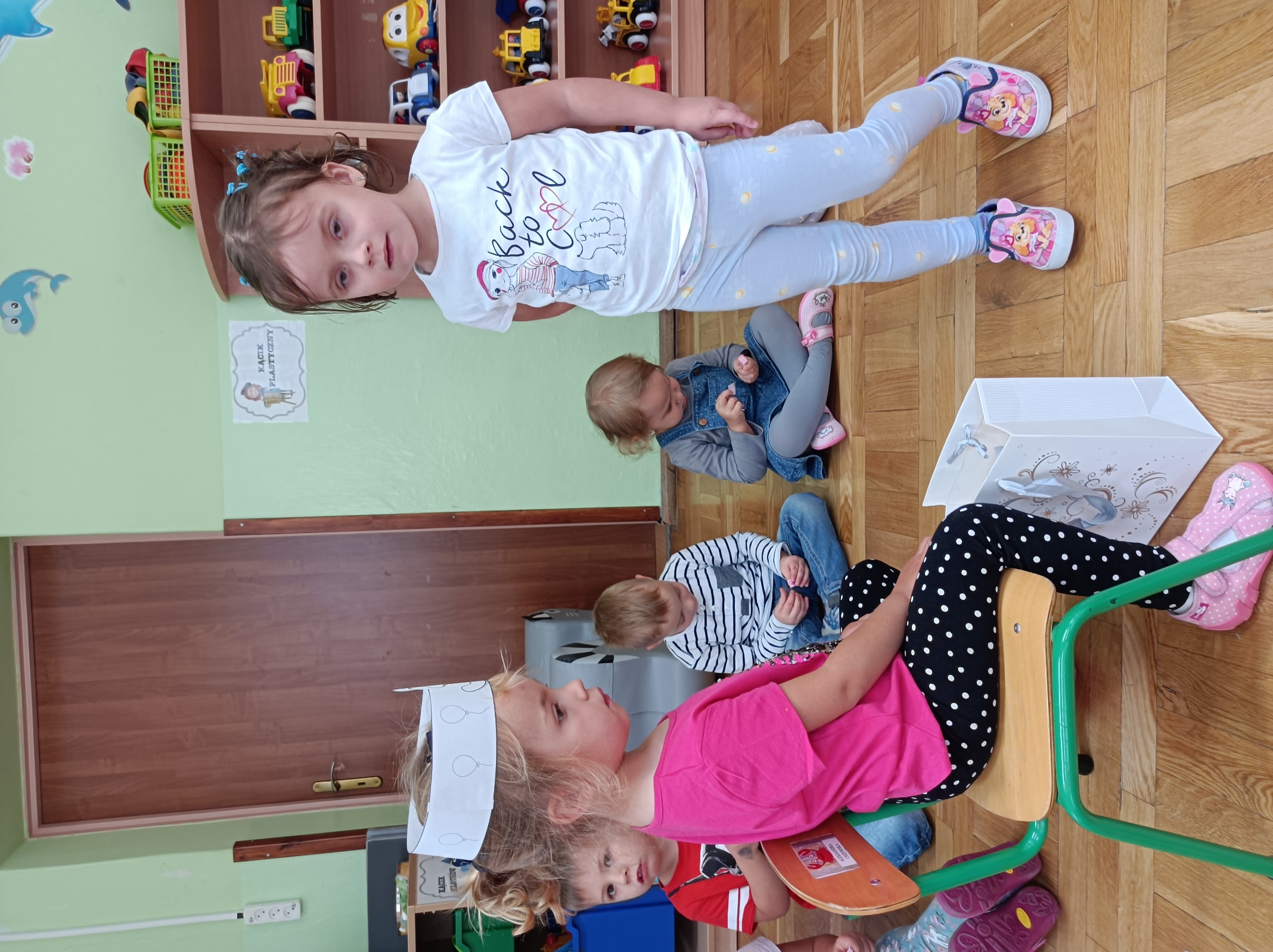 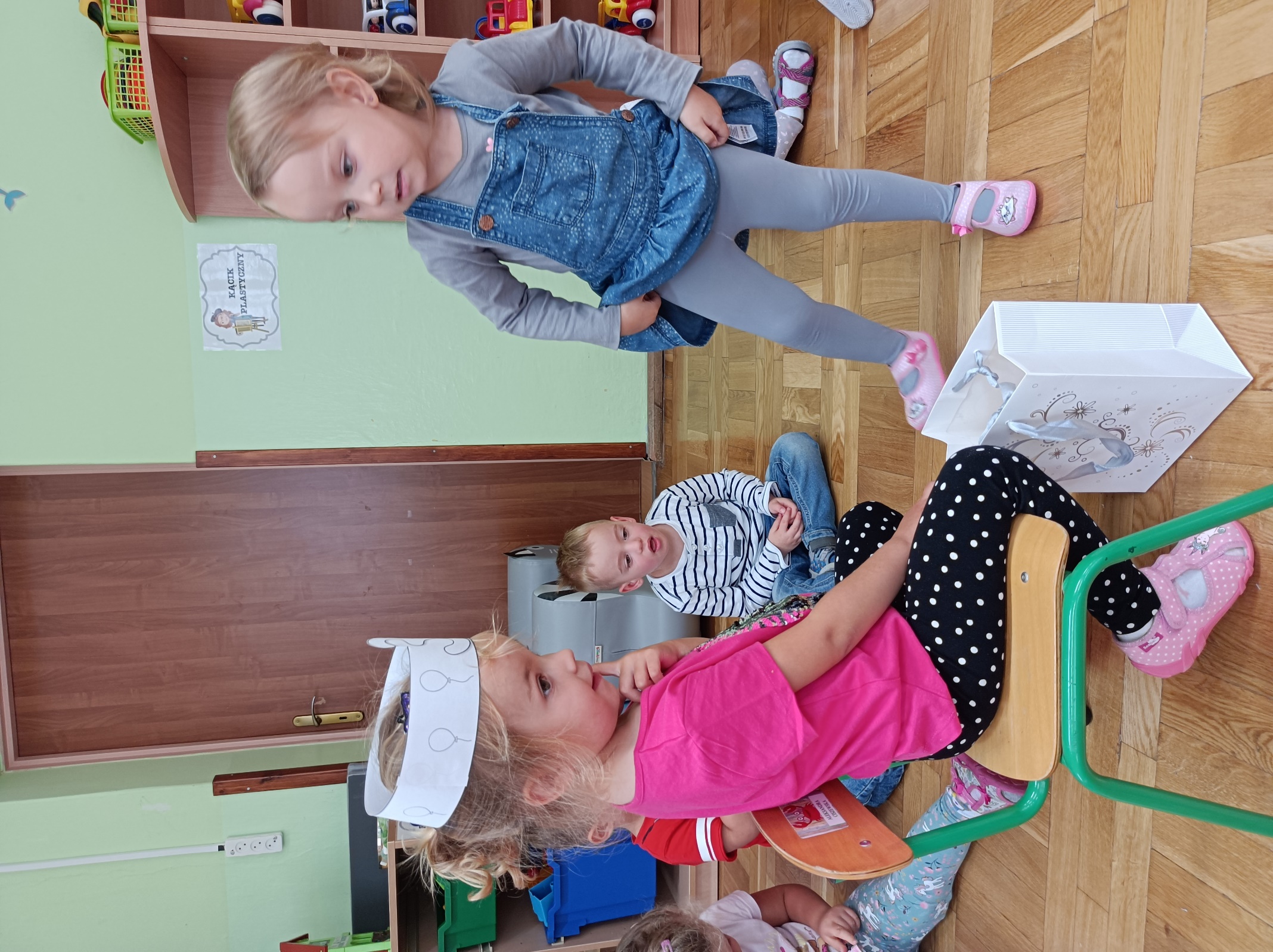 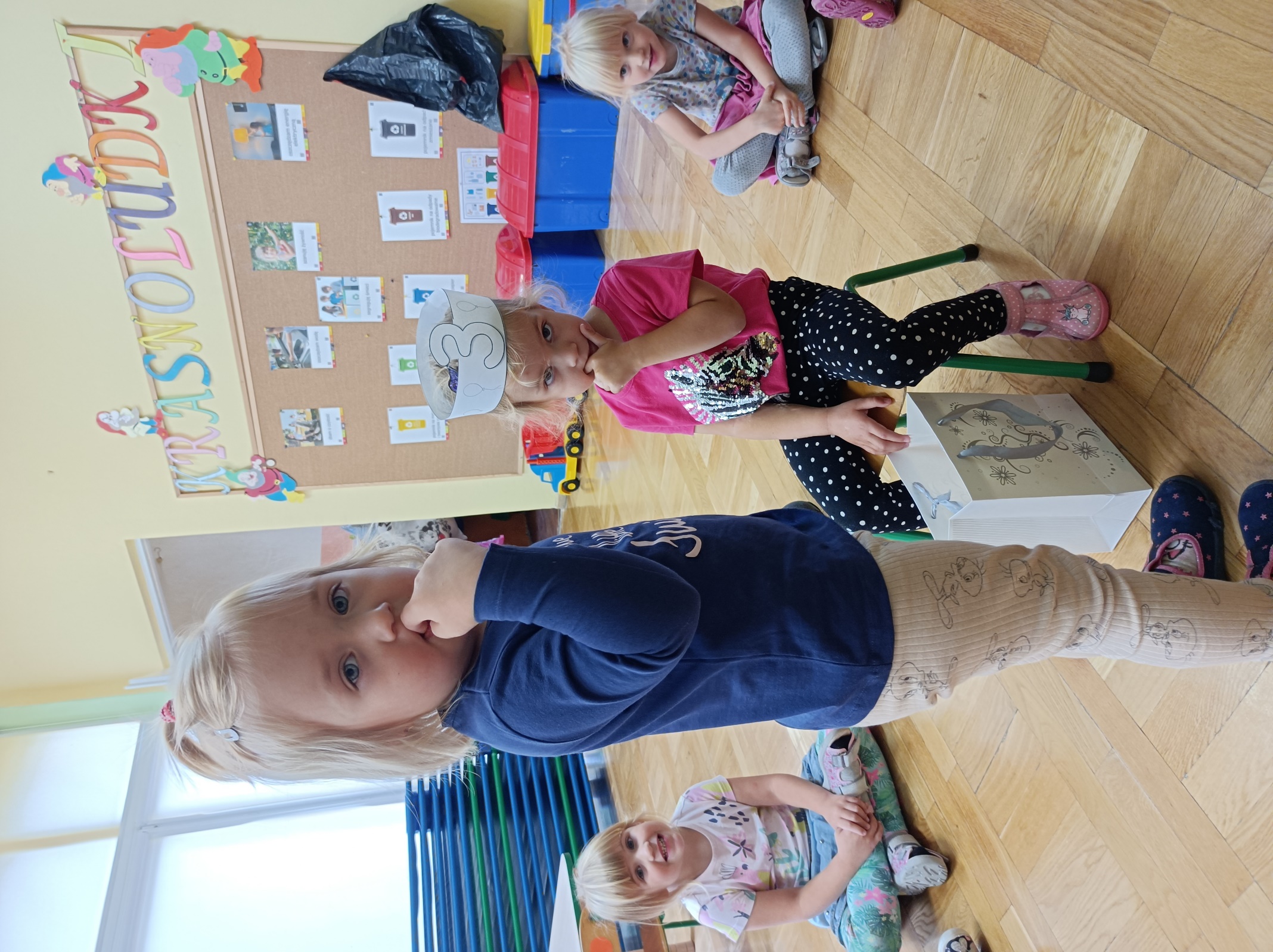 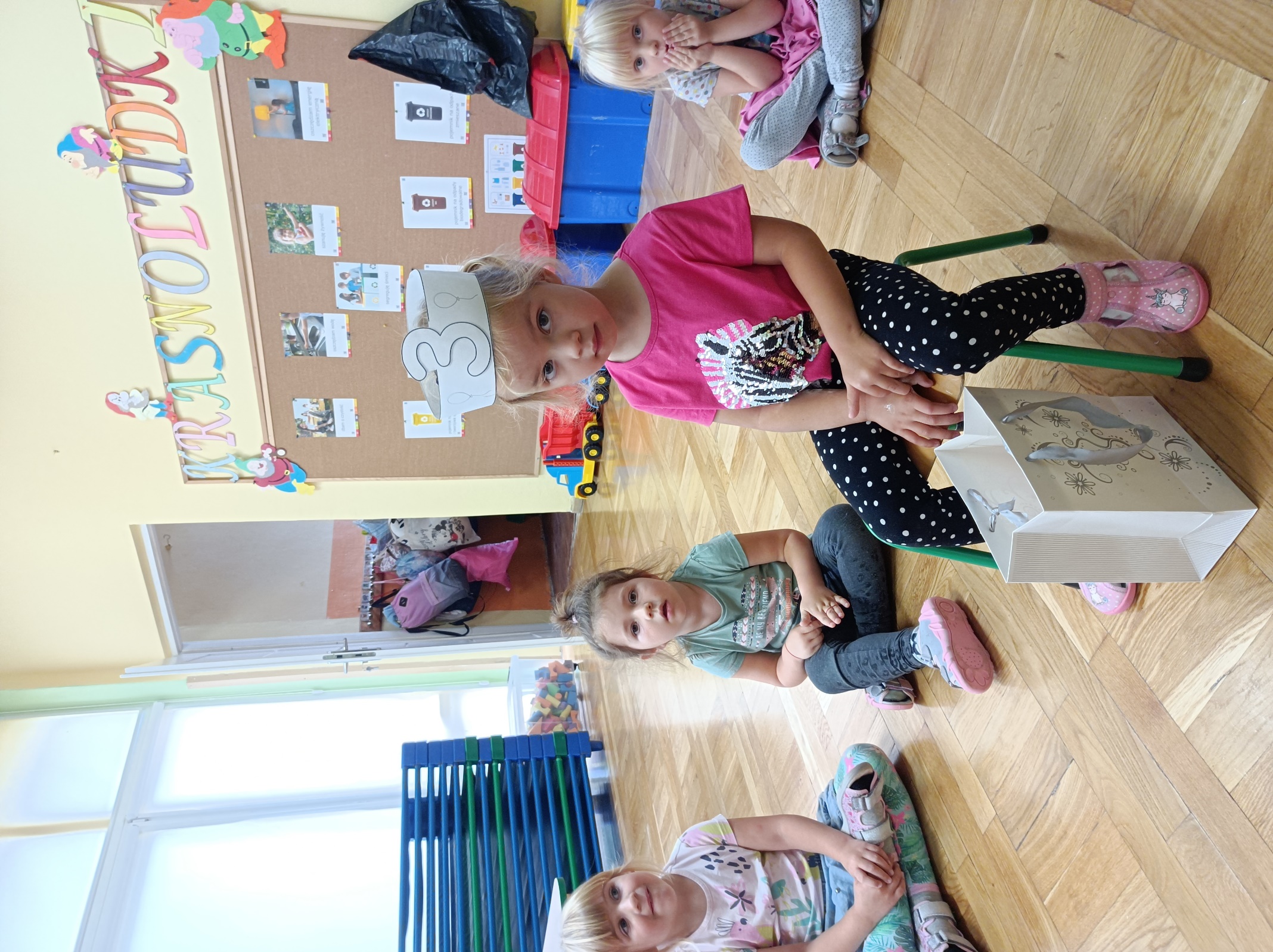 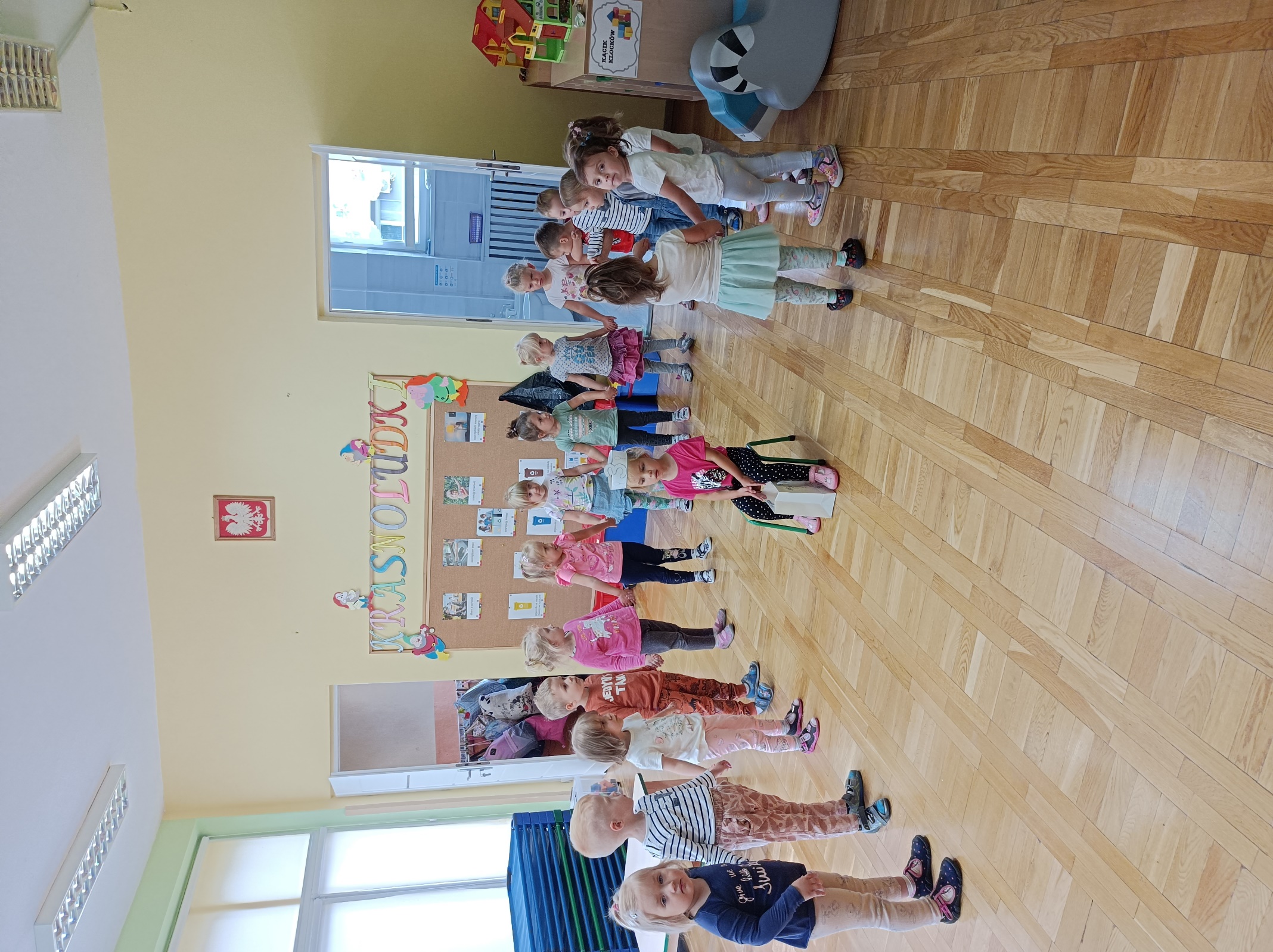 